                          Karta pracyTemat ,,Kolorowy pióropusz”Grupa: młodszo-szkolna                                                                Potrzebne do wykonania:                                                                      - duże pióra gołębia                                                                     - blok techniczny                                                                     - farby i pędzle                                                                     - kolorowe drobne piórka                                                                     - taśma samoprzylepna                                                                    - zmywacz, nożyczki                                  Wykonanie:                                                                                                                                                                         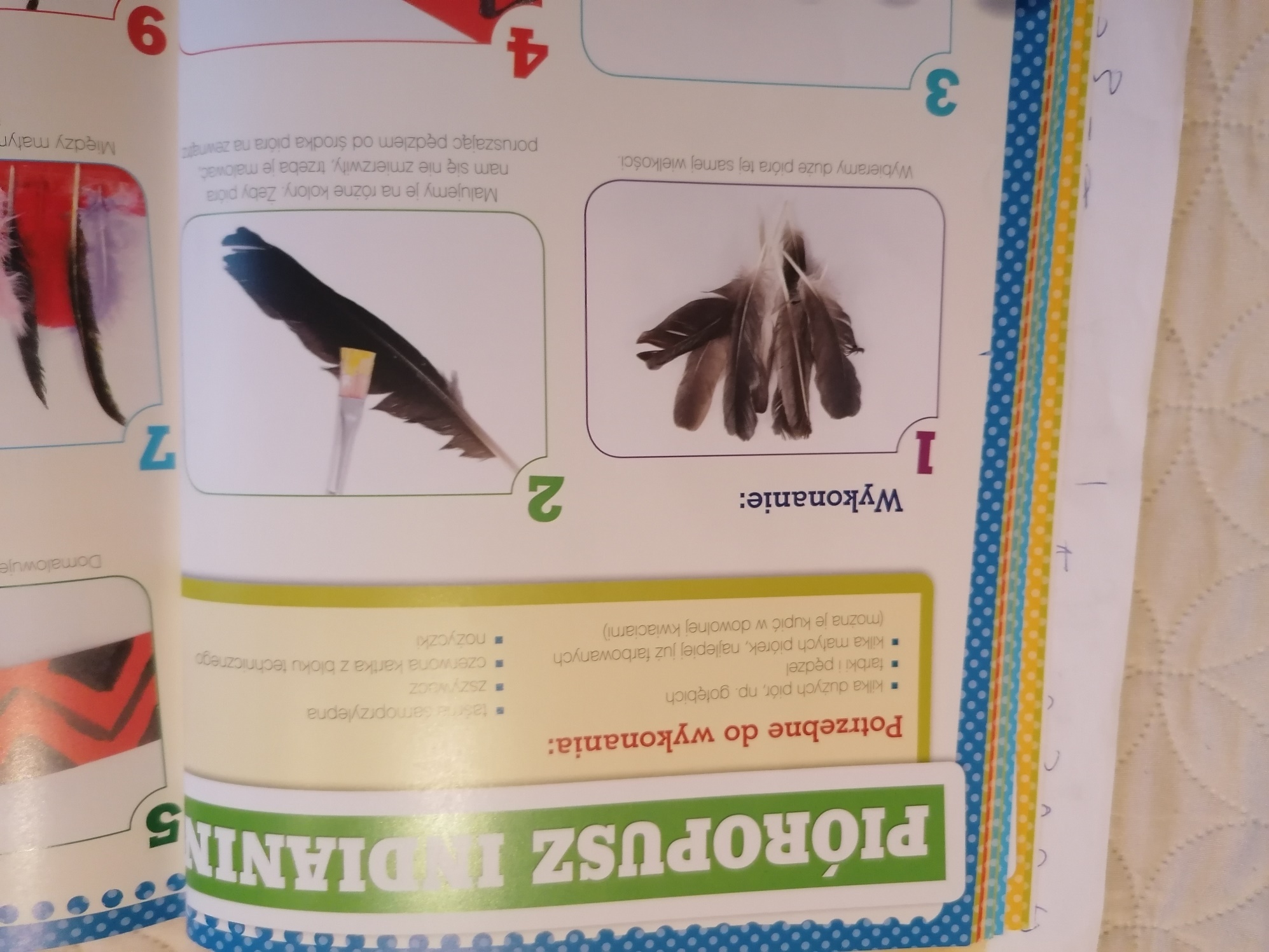 Sortujemy pióra, wybieramy podobnej wielkości.                                                   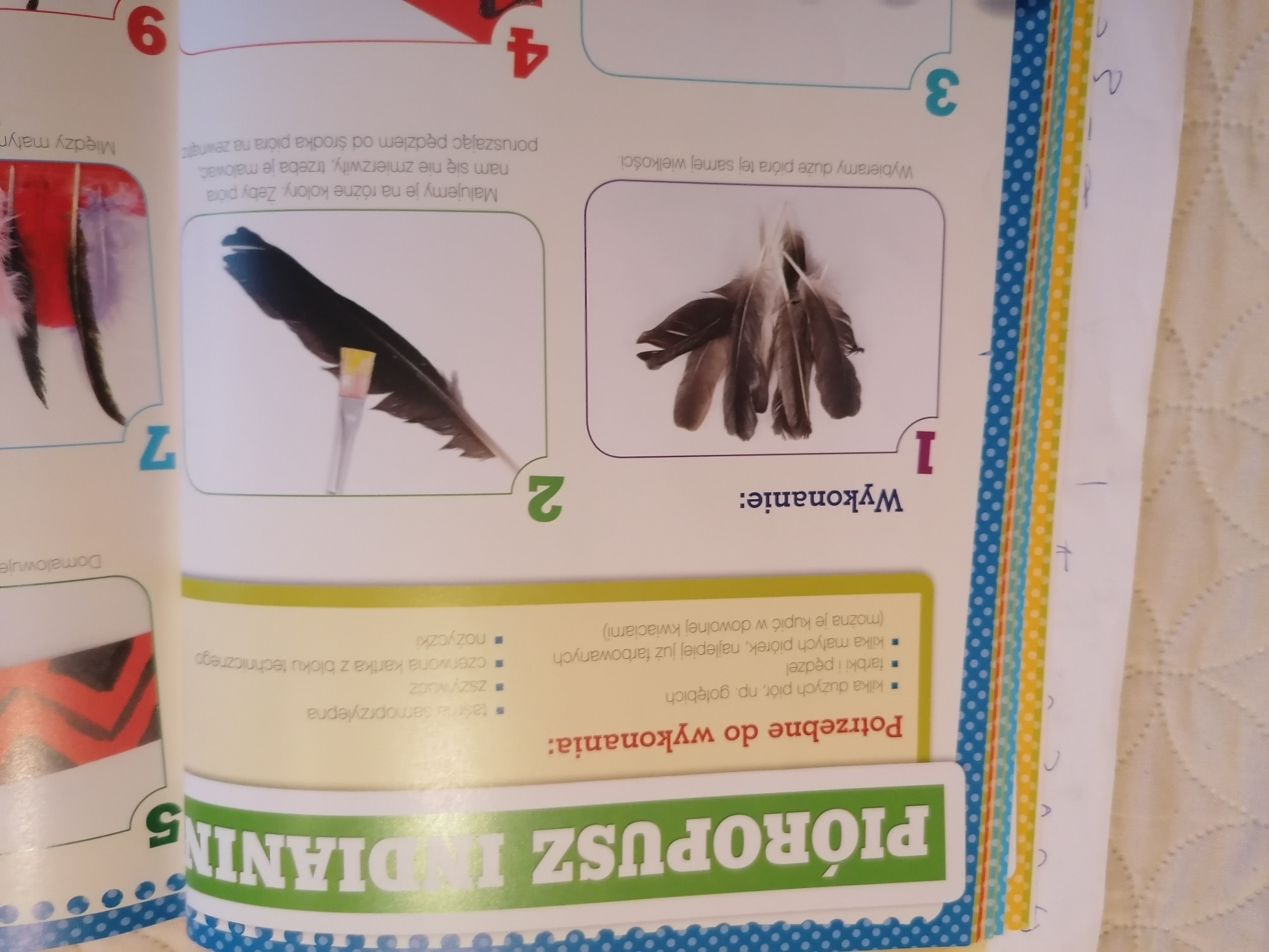 Pióra malujemy na różne kolory, rozpoczynając malowanie od środka do  na zewnątrz, tak by ich nie zmierzwić.                                       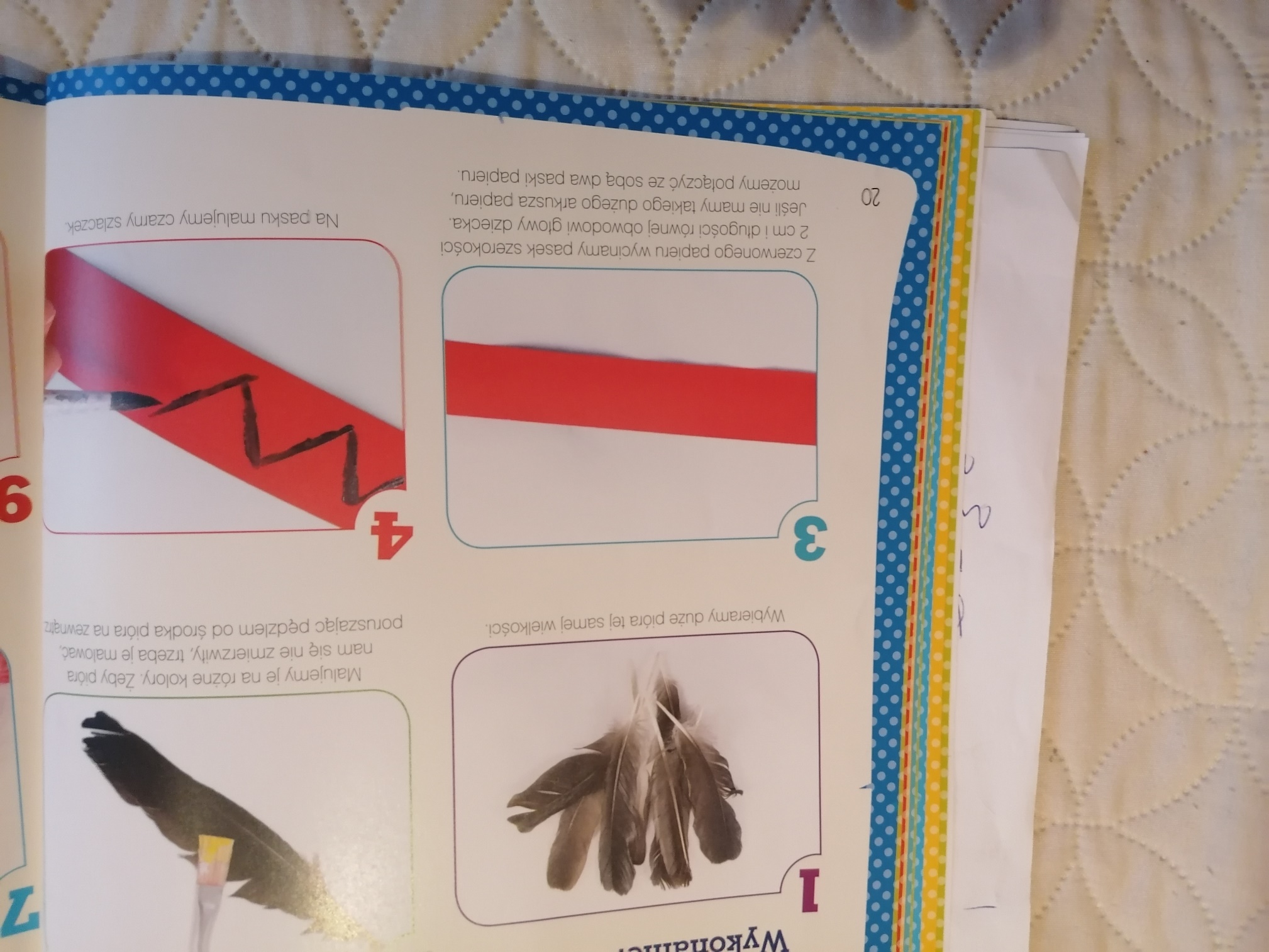 Mierzymy obwód głowy, na którą przygotowujemy pióropusz, wycinamy                         z dowolnie wybranego koloru kartonu technicznego jeden lub dwa paski szerokości 2 cm i sklejamy ze sobą.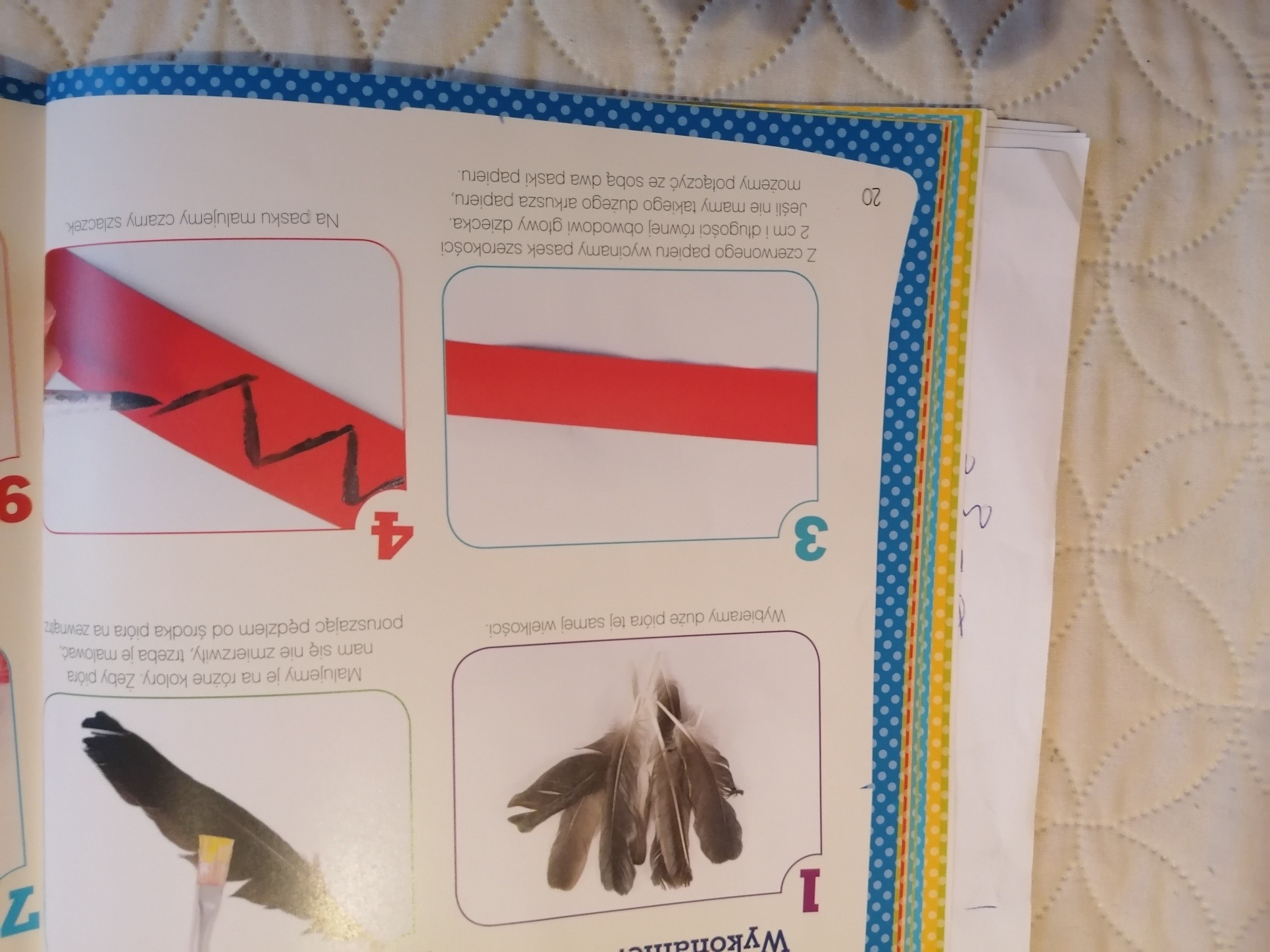 Na pasku malujemy szlaczek według własnego pomysłu.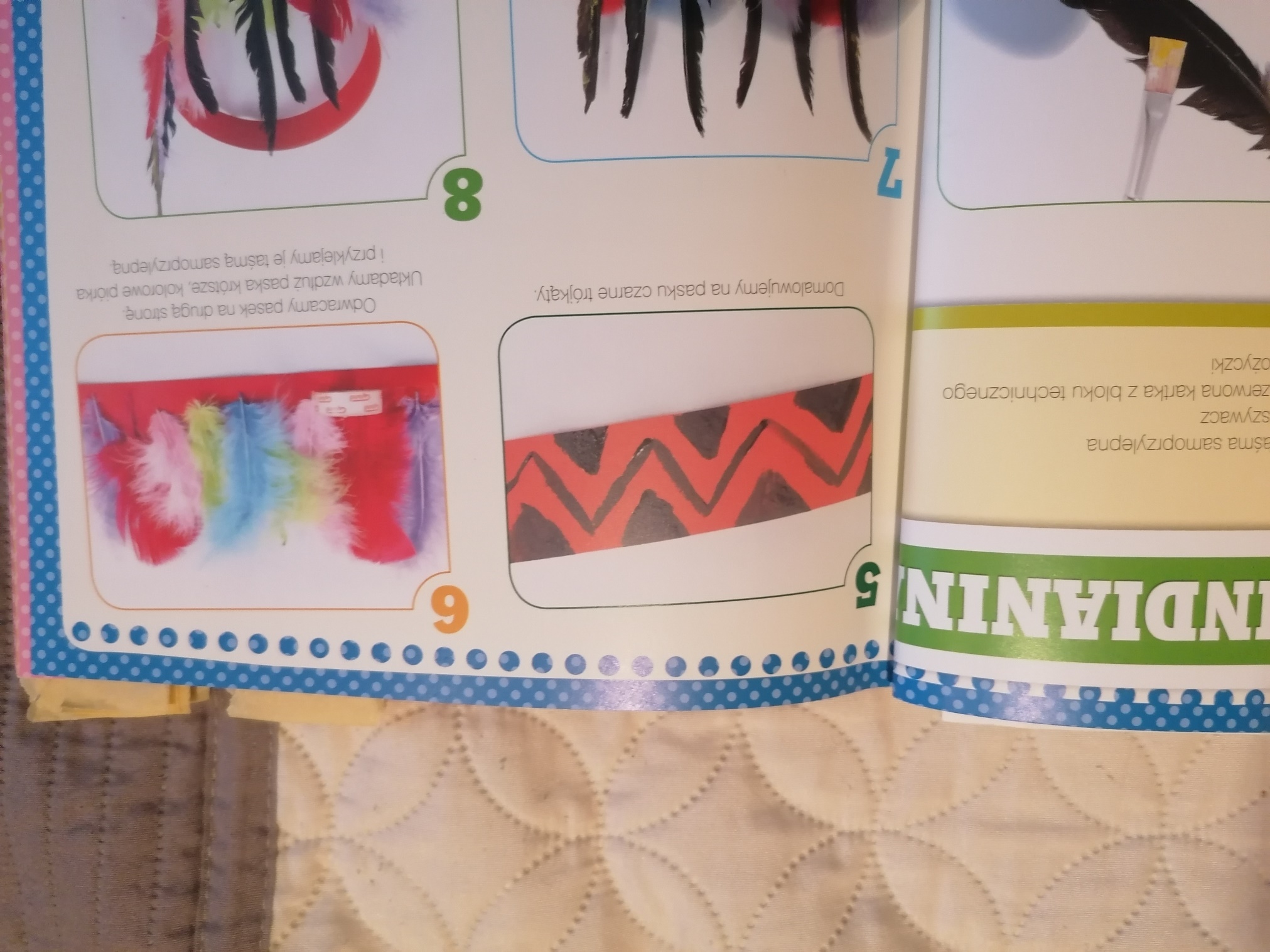 Aby uatrakcyjnić nasz pióropusz, na pasku dowolnie wypełniamy wolne jeszcze powierzchnie.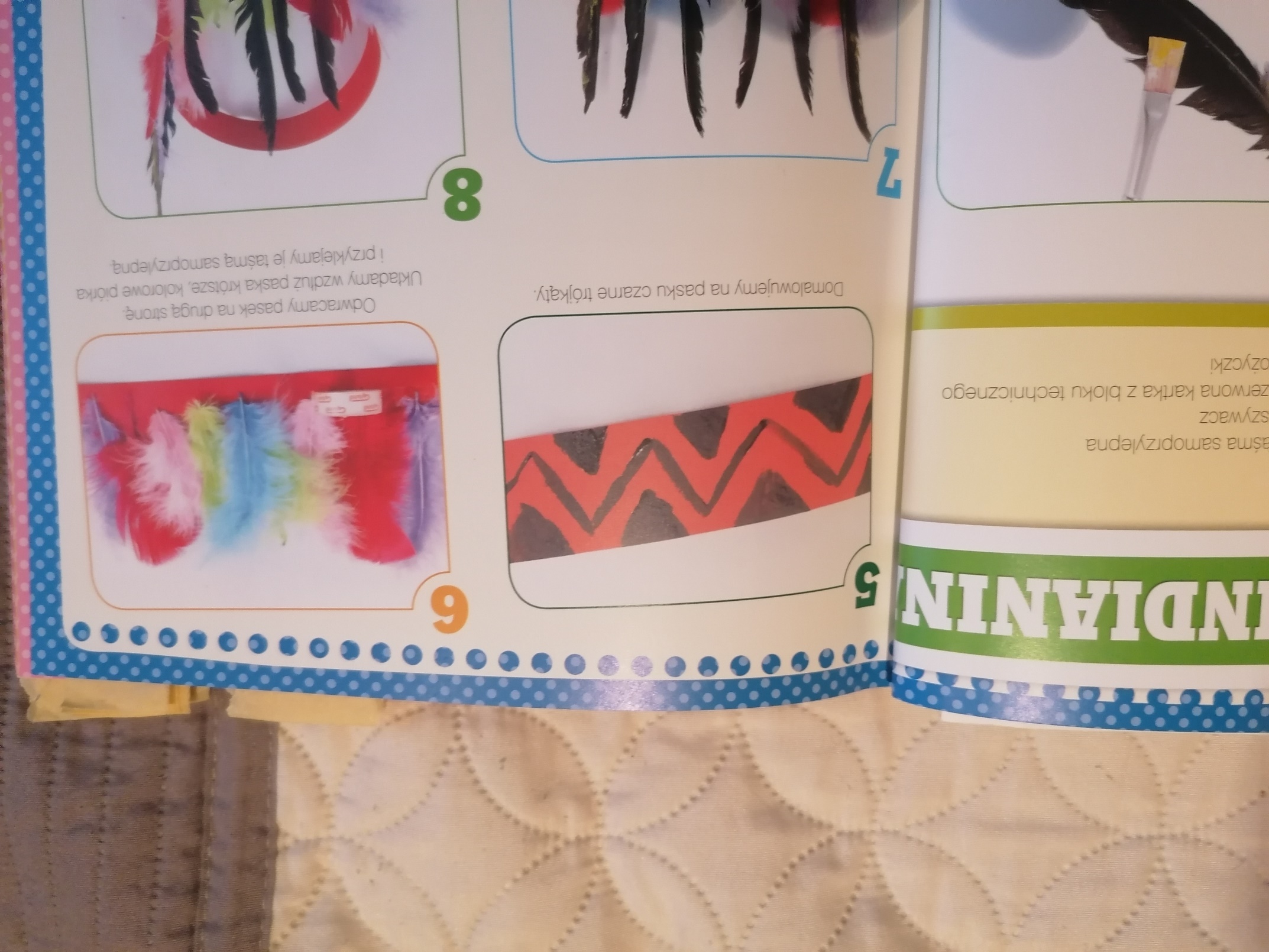 Na wewnętrznej stronie paska przyklejamy pionowo kolorowe piórka używając taśmy samoprzylepnej.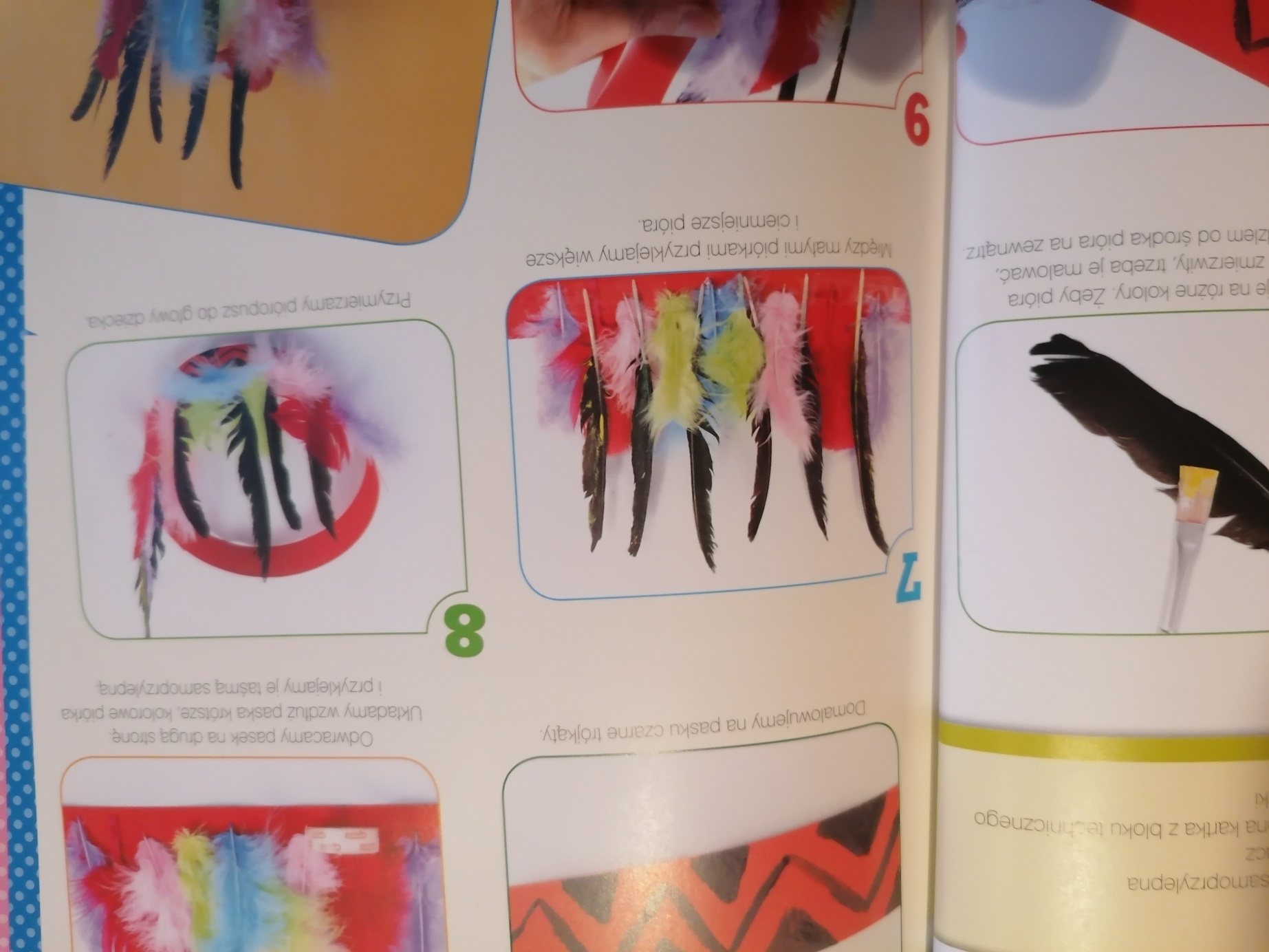 W równych odstępach pomiędzy kolorowymi piórkami przyklejamy piórka wyższe i ciemne, co daje pióropuszowi większą różnorodność.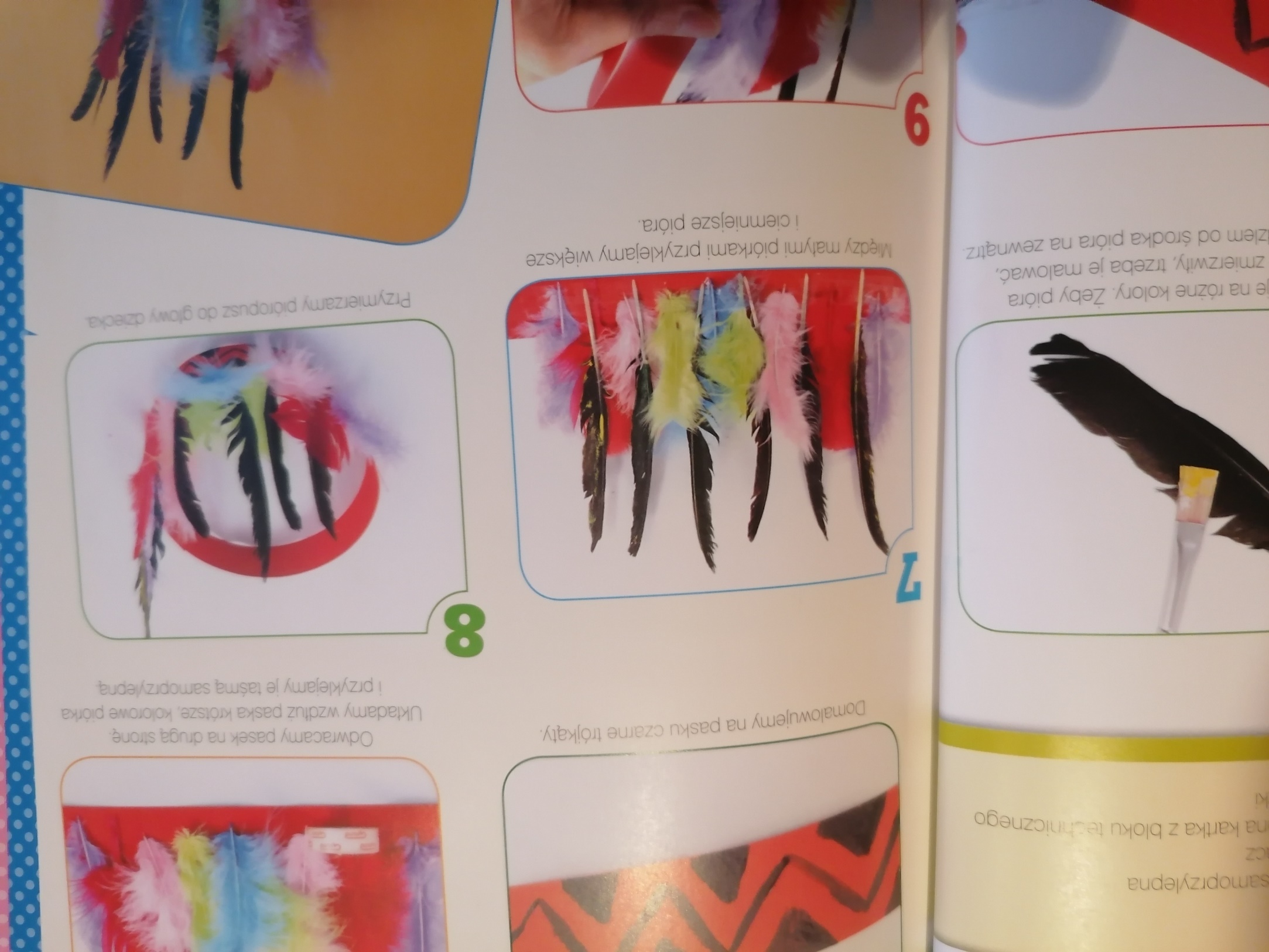 Przymierzamy pióropusz do głowy dziecka i  należy go połączyć zszywaczem.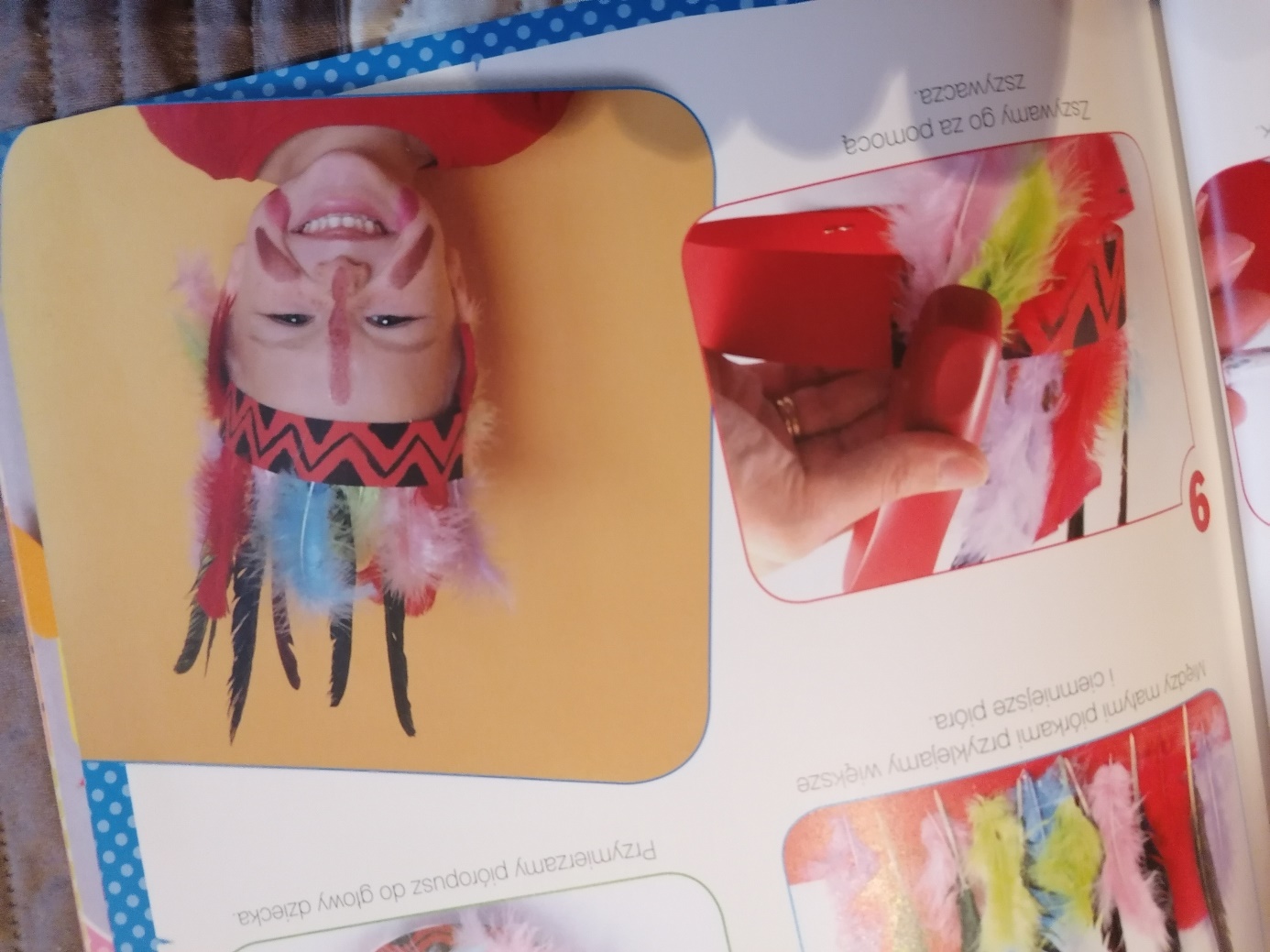 Tak wygląda gotowy pióropusz, teraz tylko należy wykonać kostium Indianina.Dzięki temu pomysłowi rozwijamy kompetencje kluczowe – świadomość                                                                                             i ekspresję kulturalną.Dziecko: - otwiera się na nowości i nabywa nowych doświadczeń;- rozwija wyobraźnię i ekspresję twórczą;- wyraża siebie poprzez samodzielne wykonanie pracy;Opracowała: Barbara Nawojczyk